REUNION ABIERTA DE COORDINACION DE LA RSCD15- 16 DE NOVIEMBRE DE 2016 – iNternational trade union house (SALA B), bruSELASORDEN DEL DIAMARTES 15 de noviembreSesion de la MANANA: Progresos de la RSCDSesion de la tarde: Enfoque sobre el compromiso sindical respecto a la Agenda 2030MIERCOLES 16 de NOviembreSesion de la MANANA: retos futuros en el ambito del desarrollo internacionalSesion de la tarde: elaboracion del trabajo futuro para 2017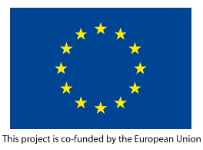 This project is co-funded by the European Union9.00-09.30Bienvenida y presentación de los participantes Presentación de los objetivos de la RAC9.30-11.00SESION 1Actualizaciones del secretariado de la RSCD - Proceso de la ONU respecto a la Agenda 2030- Alianza Global para la Cooperación Eficaz al Desarrollo (en inglés)- OCDE/CAD- El diálogo social en el desarrollo- Asociaciones Sindicales- Difusión y ComunicaciónLecturas de fondo:Resolución del Consejo General de la CSI: Prioridades sindicales respecto al desarrolloEstrategia global de la RSCD 2016-2020Estrategia de Comunicación y Divulgación de la RSCD (borrador)11.00-11.30Pausa11.30-12.30SESION 2Estado de situación de las redes regionales de desarrollo- Red Cooperación CSA-TUCA- Red de Cooperación para el Desarrollo de África (ATUDN)- RSCD Asia y el Pacífico12.30-14.00Almuerzo14.00-15.00SESION 3Hacia una estrategia de la RSCD respecto a la Agenda 2030Lecturas de fondo:Estrategia de la RSCD respecto a la Agenda 2030Proyecto de encuesta exploratoria sobre la Agenda 2030 y Encuesta rodante sobre la Agenda 2030 (en inglés)Proyecto de folleto sobre los ODS (en inglés) Proyecto de manual para la incidencia 15.00-15.30Pausa15.30-17.00SESION 4Enfoque sobre el marco de monitoreo de la Agenda 2030: informes sindicales nacionales de aplicación de los ODSGrupos de trabajo e informes en plenarioLecturas de fondo:Estrategia de la RSCD respecto a la Agenda 203017.00-17.30Sesión sobre Educación al Desarrollo y Sensibilización – organizaciones europeas9.30-11.00SESION 5Alianza Global para la Cooperación Eficaz al Desarrollo: expectativas para la RAN2 de Nairobi y más alláGrupos de trabajo e informes en plenarioLecturas de fondo:Borrador 2 – Documento final de la RAN2 (en inglés)
Propuesta de revisión del mandato del GPEDC (en inglés)11.00-11.30Pausa 11.30-12.30SESION 6Presentación de las próximas fases para las políticas de desarrollo de la UE Lecturas de fondo:Documento de síntesis de la RSCD – Consenso de desarrollo de la UEContribución de la RSCD al nuevo Consenso europeo sobre el desarrollo
Hoja de ruta de la Comisión Europea sobre la revisión del Consenso (en inglés)
Estrategia global de la RSCD y contribución de la RSCD  12.30-14.00Almuerzo 14.00-15.30SESION 7Investigaciones basadas en la incidencia y estrategias relacionadasDiscusión sobre las orientaciones futuras 15.30-16.00Pausa16.00-17.00SESION 8Planificación (planes de trabajo 2016-2017), Evaluación y conclusiones